BarbadosBarbadosBarbadosAugust 2030August 2030August 2030August 2030MondayTuesdayWednesdayThursdayFridaySaturdaySunday1234Emancipation Day567891011Kadooment Day1213141516171819202122232425262728293031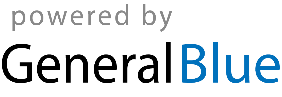 